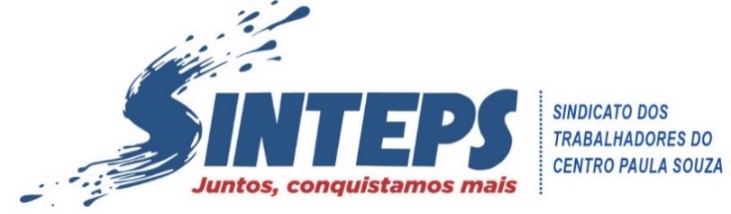 Assunto: Sobre passeata no município.Ao setor responsável,Somos professores e servidores técnico-administrativos das escolas técnicas (ETECs) e faculdades de tecnologia (FATECs) do Centro Paula Souza. Estamos em greve por tempo indeterminado em todo o estado desde 8/8/2023, reivindicando melhores salários e condições de trabalho. Eu, xxxxxxx, diretor de base da ETEC xxxxxx, do município de xxxxxx, comunico que, no dia xxxxxx, haverá uma passeata dos grevistas da unidade, que contará com a participação e o apoio dos estudantes. O trajeto será xxxxxxxxxxxxx e o início está previsto para xxxh.Desta forma, solicitamos o apoio das autoridades de trânsito para que a atividade transcorra em segurança.Aproveito a oportunidade para apresentar meus protestos de estima e consideração.Atenciosamente,xxxxxxxx